网上预约流程图1.登陆“广东省公安厅”官方网站（http://gdga.gd.gov.cn/jgj/index.html）网上办事大厅预约，选择预约的业务。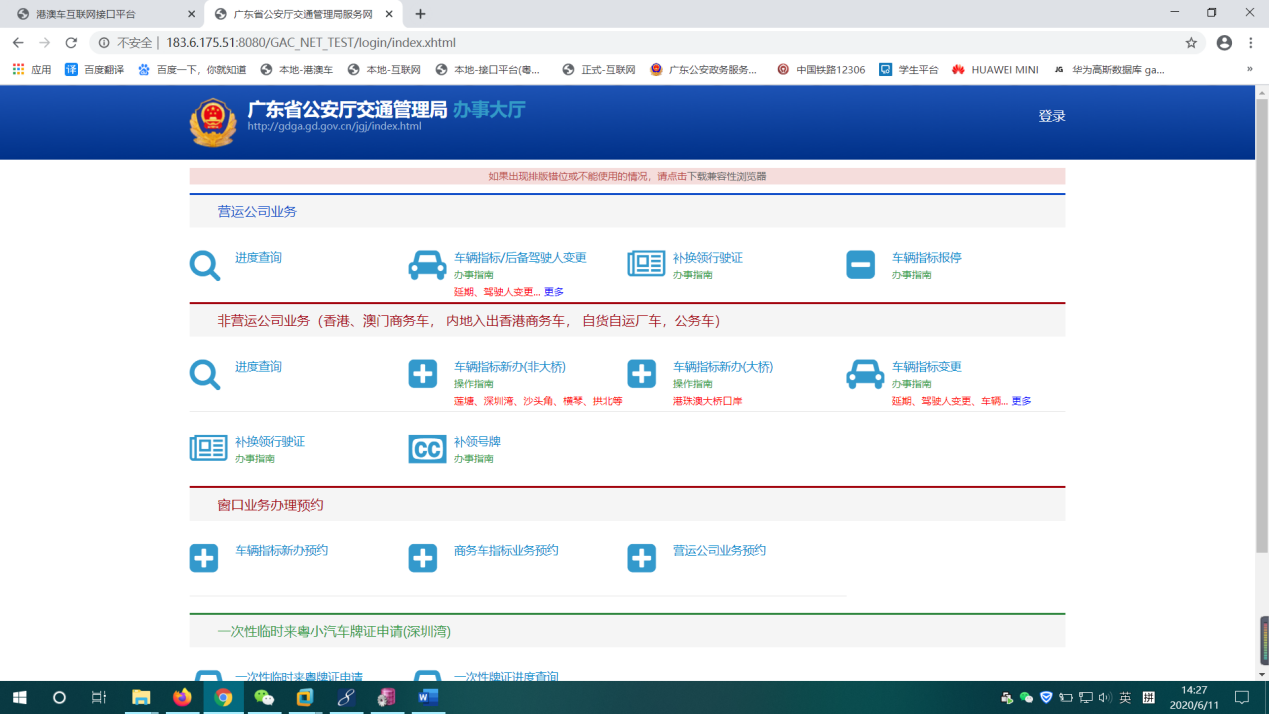 2.阅读办理须知，录入登录信息。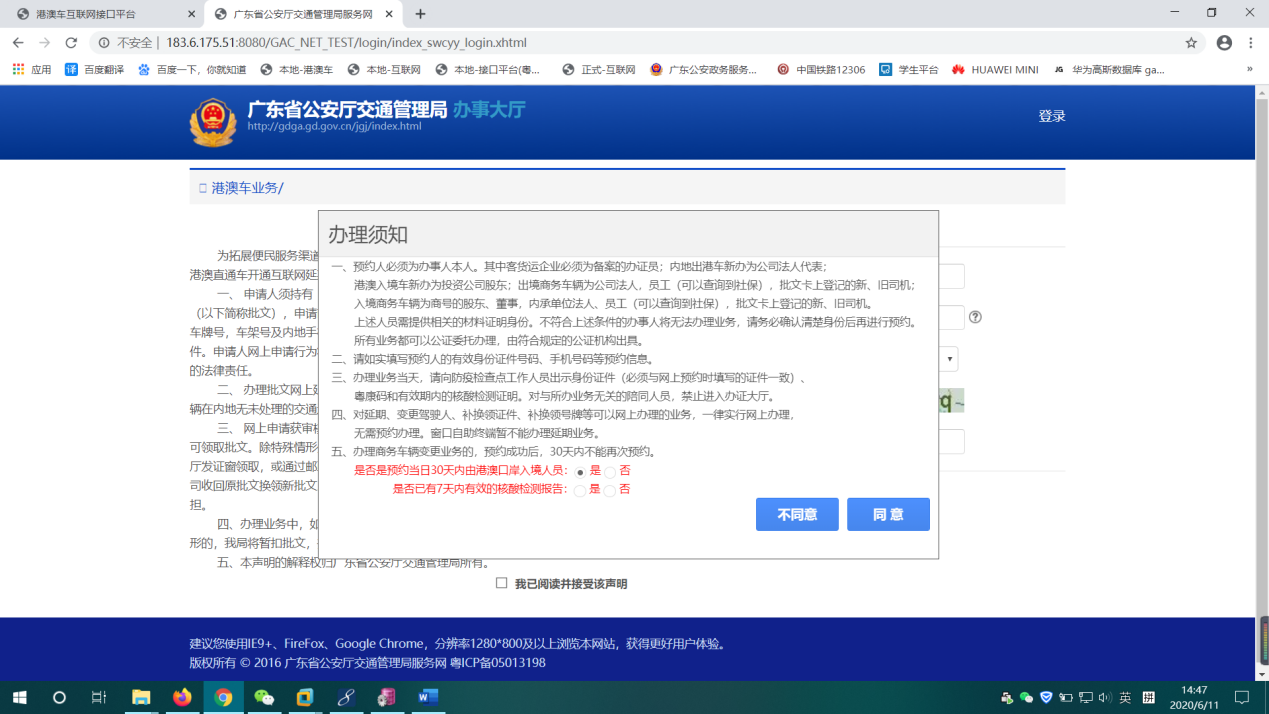 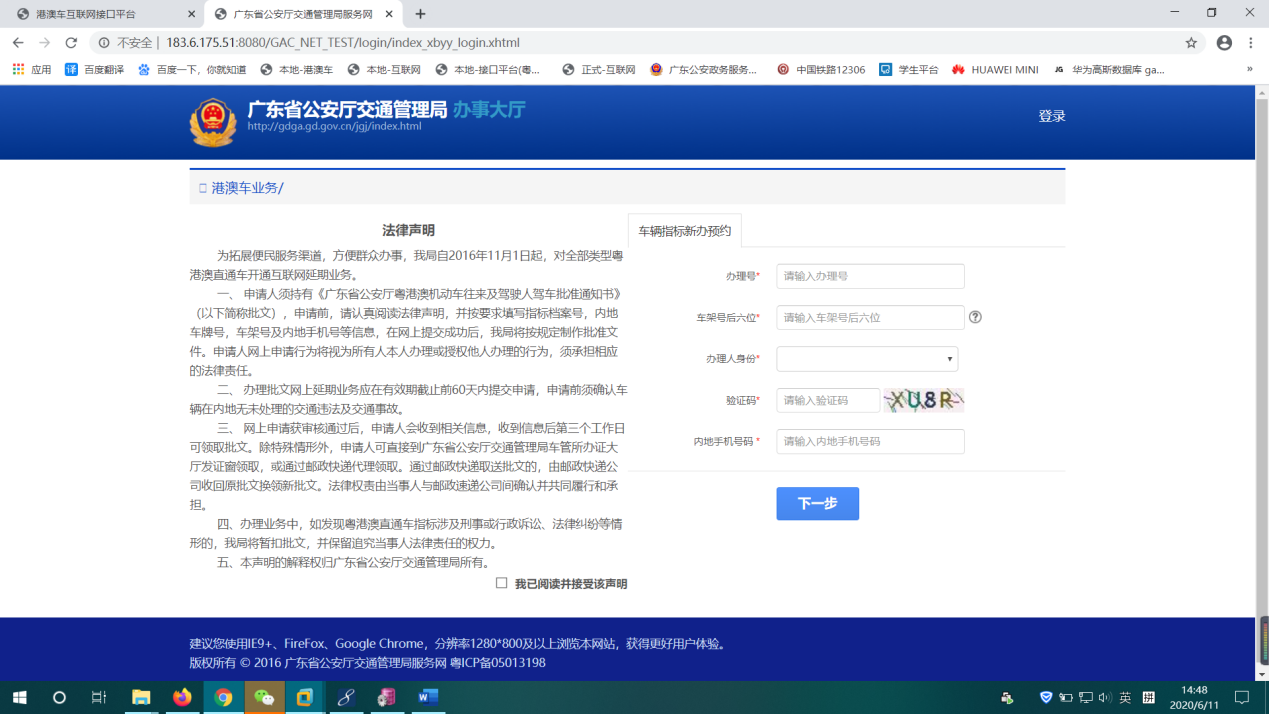 3.选择预约日期时间段。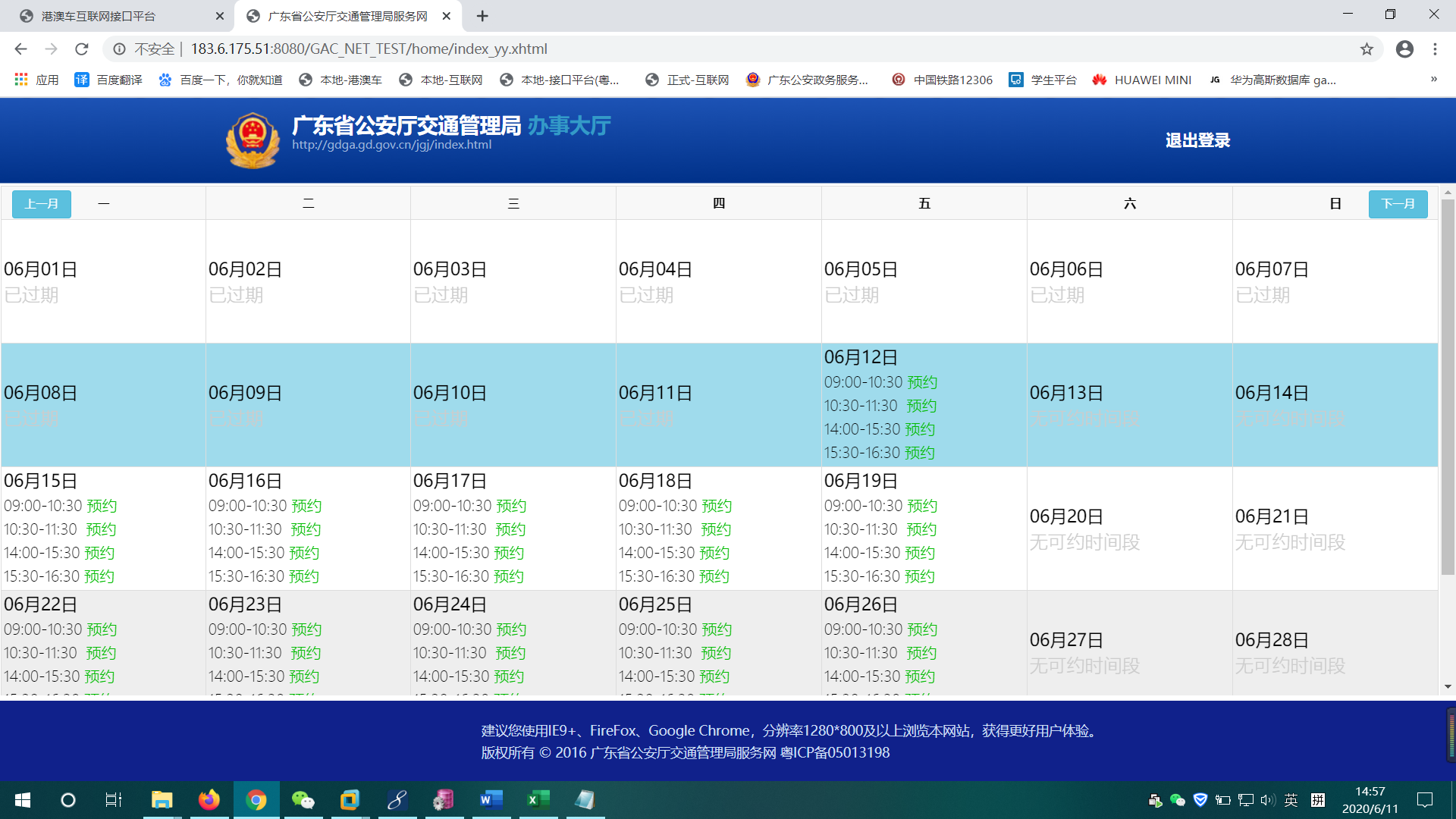 4.点击预约，填写提交预约信息。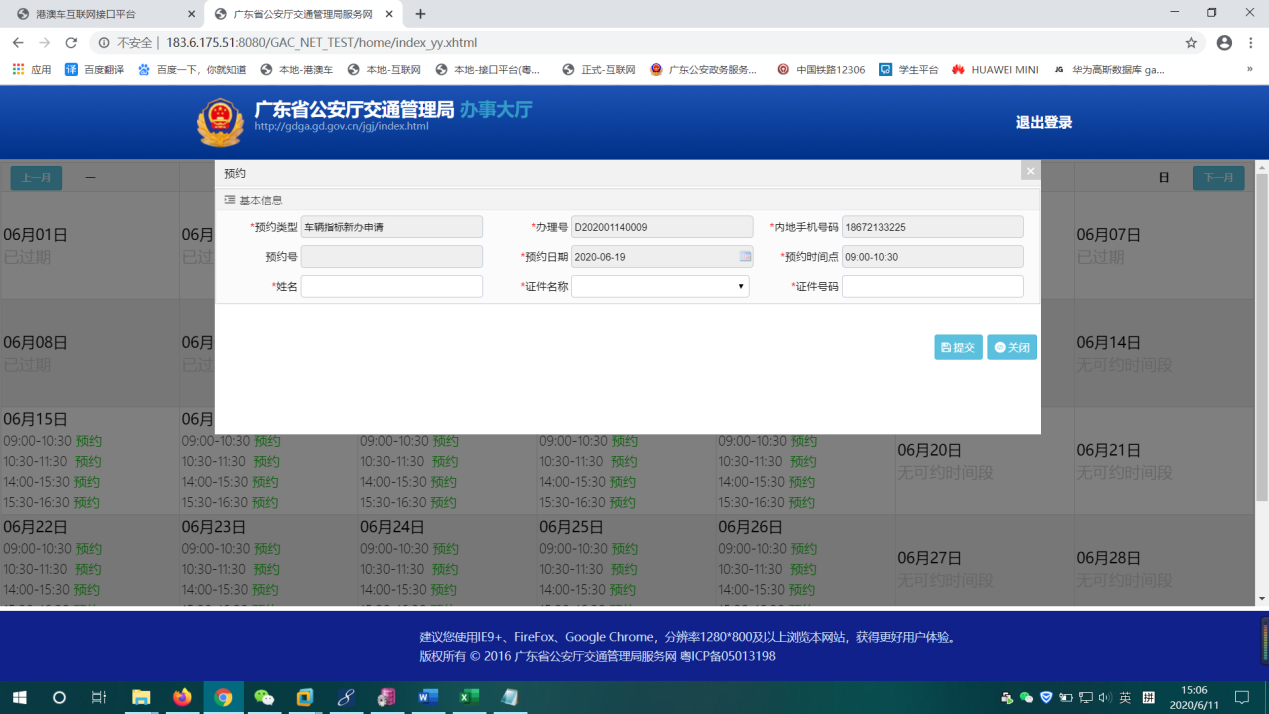 5.预约成功。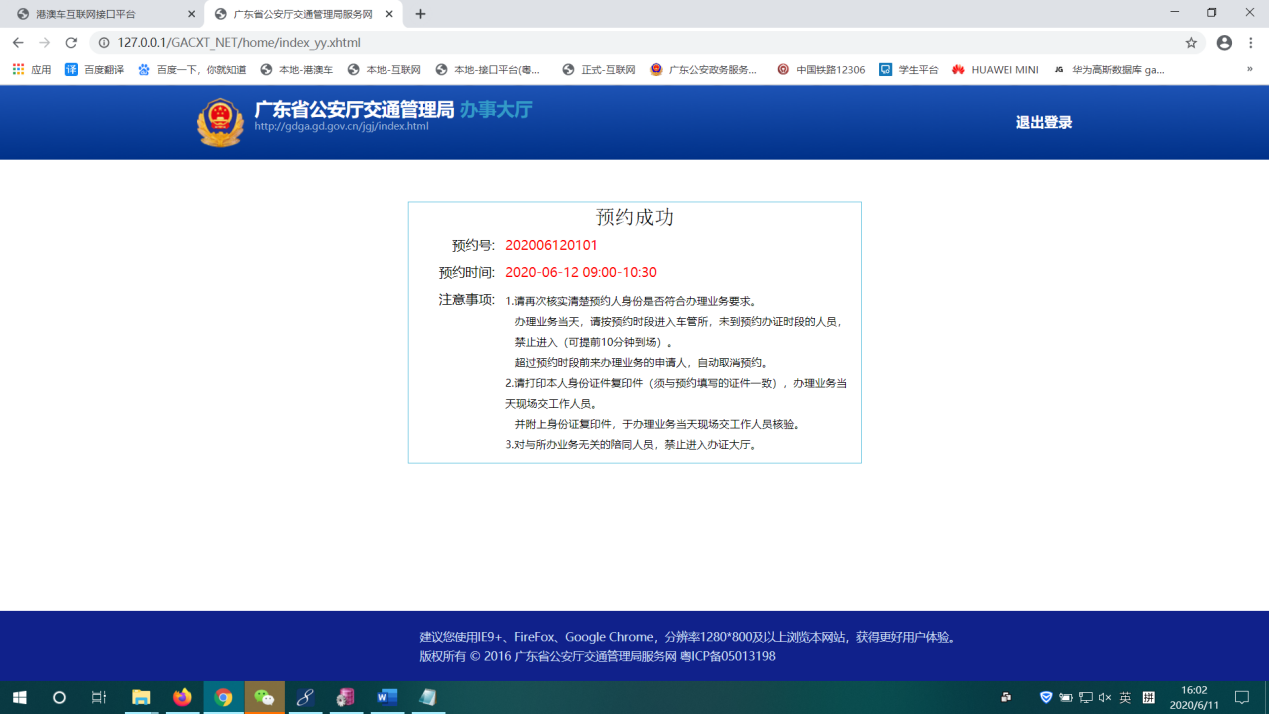 